
БРОВАРСЬКА РАЙОННА РАДА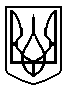 КИЇВСЬКОЇ ОБЛАСТІП Р О Т О К О Лзасідання 6 позачергової сесії Броварської районної ради VІІІ скликання від 28 січня 2021 року                                                                                                            м. БровариУ роботі 6 позачергової сесії Броварської районної ради VІІІ скликання взяли участь: - Проскочило Павло Іванович, виконуючий обов’язки голови Броварської районної державної адміністрації;- Зозуля Валентина Олександрівна, голова Баришівської районної державної адміністрації.Веде сесію:Гришко Сергій Миколайович - голова Броварської районної ради VІІІ скликання.Затвердження порядку денного:Всього депутатів   - 42Було присутніх      - 34Виступив:Гришко Сергій Миколайович, голова Броварської районної ради, повідомив, що у залі зареєструвалися 30 депутатів та запропонував розпочати засідання        6 позачергової сесії. Головуючий поставив дану пропозицію на голосування.Проведення процедури поіменного голосування.Голосували:«За» - 30 ; «проти» - 0 ; «утримались» - 0; «не голосували» - 1.Протокол поіменного голосування додається.В залі зареєструвався 31 депутат.Вирішили:Пропозицію прийнято більшістю голосів.Виступили:Головуючий оголосив 6 позачергову сесію Броварської районної ради VІІІ скликання відкритою.(Звучить Гімн України) На сесії присутні:Литвиненко Віталій Володимирович, журналіст «Громадський захист Київщини»;Нілова Ірина Дмитрівна, голова громадського об’єднання громадських організацій «Народні збори» м.Бровари;Мелікова Катерина Володимирівна, начальник відділу культури Броварської міської ради;Скотніков Юрій Анатолійович, депутат Броварської міської ради VІІ скликання;начальники відділів, управлінь районної державної адміністрації.Гришко Сергій Миколайович, голова Броварської районної ради, повідомив, що відповідно до розпорядження від 25 січня 2021 року № 3 скликана    6 позачергова сесія Броварської районної ради VІІІ скликання і запропонував затвердити порядок денний:Про затвердження Програми відзначення та вшанування окремих працівників, трудових колективів, які досягли високого професіоналізму і визначних успіхів у виробничій, державній, творчій та інших сферах діяльності на 2021-2022 роки.Про затвердження Програми підтримки діяльності Броварської районної громадської організації «Чорнобильський Спас» на 2021-2025 роки.Про затвердження Програми висвітлення діяльності Броварської районної державної адміністрації  та Броварської районної ради в засобах масової інформації та інформування населення Броварщини на 2021 рік.Про звільнення директора Комунального закладу Броварської районної ради «Броварський районний територіальний центр соціального обслуговування (надання соціальних послуг)».Про передачу Броварській районній раді майна, що знаходиться у спільній власності територіальних громад сіл та селищ Броварського району.Про передачу майна спільної власності територіальних громад сіл, селищ Броварського району у комунальну власність територіальних громад Ведикодимерської, Калинівської, Калитянської селищних рад, Зазимської сільської ради, Броварської міської ради.Про передачу майна, яке перебуває на балансі відділу освіти, культури, молоді та спорту Броварської районної державної адміністрації, із спільної власності територіальних громад сіл, селищ Броварського району до комунальної власності Калитянської селищної ради. Про передачу у комунальну власність Березанської міської ради шкільного автобуса БАЗ А079,13Ш 2010 року випуску, який перебуває у комунальній власності Баришівської районної ради.Про затвердження передавального акту комісії з реорганізації  Баришівської районної ради Київської області шляхом приєднання до Броварської  районної ради Київської області.Про затвердження передавального акту комісії з реорганізації Згурівської районної ради Київської області шляхом приєднання до Броварської  районної ради Київської області.Про передачу майна спільної власності територіальних громад сіл, селищ Броварського району у комунальну власність Баришівської селищної ради.Про передачу майна спільної власності територіальних громад сіл, селищ Броварського району у комунальну власність Згурівської селищної ради.Про звернення депутатів Броварської районної ради VIII скликання Київської області до Президента України, Верховної Ради України та Кабінету Міністрів України щодо необґрунтованого збільшення вартості енергоносіїв та введення мораторію, терміном на один рік, на підвищення тарифів на енергоносії.Різне.Проведення процедури поіменного голосування.Голосували:«За» - 33 ; «проти» - 0 ; «утримались» - 0; «не голосували» - 0.Протокол поіменного голосування додається.В залі зареєструвались 33 депутати.Вирішили:Затвердити порядок денний.Головуючий запропонував затвердити регламент проведення засідання: для доповіді – до 5 хв.;для виступу – до 3 хв.;для репліки – до 1 хв. поцікавився чи будуть інші пропозиції (не надійшли) та поставив на голосування дану пропозицію.Проведення процедури поіменного голосування.Голосували:«За» - 34 ; «проти» - 0 ; «утримались» - 0;«не голосували» - 0.Протокол поіменного голосування додається.В залі зареєструвались 34 депутати.Вирішили:Затвердити регламент проведення засідання. 1.Слухали:Про затвердження Програми відзначення та вшанування окремих працівників, трудових колективів, які досягли високого професіоналізму і визначних успіхів у виробничій, державній, творчій та інших сферах діяльності на 2021-2022 роки.Головуючий запросив до співдоповіді Дяченка Р.М., Куценка О.М.Співдоповідали:Дяченко Роман Миколайович, голова постійної комісії з питань бюджету, фінансів, соціально-економічного розвитку, повідомив, що постійна комісія розглянула дане питання на своєму засіданні та рекомендує проект рішення підтримати.Куценко Олександр Миколайович, голова постійної   комісії з питань освіти, культури, сім’ї, молоді та спорту, охорони здоров’я та соціального захисту, повідомив, що постійна комісія розглянула дане питання на своєму засіданні та рекомендує проект рішення підтримати.Головуючий поставив на голосування проект рішення.Проведення процедури поіменного голосування.Голосували:«За» - 34 ; «проти» - 0 ; «утримались» - 0; «не голосували» - 0.Протокол поіменного голосування додається.Вирішили:Прийняти рішення сесії районної ради                           № 61-6 позач.-VІІІ (додається).2.Слухали:Про затвердження Програми підтримки діяльності Броварської районної громадської організації «Чорнобильський Спас» на 2021-2025 роки.Головуючий запросив до співдоповіді Дяченка Р.М., Куценка О.М.Співдоповідали:Дяченко Роман Миколайович, голова постійної комісії з питань бюджету, фінансів, соціально-економічного розвитку, повідомив, що постійна комісія розглянула дане питання на своєму засіданні і вирішила розглянути це питання на наступному засіданні комісії після звіту голови громадської організації «Чорнобильський спас».Куценко Олександр Миколайович, голова постійної   комісії з питань освіти, культури, сім’ї, молоді та спорту, охорони здоров’я та соціального захисту, повідомив, що постійна комісія розглянула дане питання на своєму засіданні та рекомендує проект рішення підтримати.Виступили:Скорик Б.М., Гришко С.М., Кутовий І.І., Куценко О.М. взяли участь в обговоренні даного питання.Головуючий поставив на голосування проект рішення.Проведення процедури поіменного голосування.Голосували:«За» - 26 ; «проти» - 0 ; «утримались» - 8; «не голосували» - 0.Протокол поіменного голосування додається.Вирішили:Прийняти рішення сесії районної ради                           № 62-6 позач.-VІІІ (додається).3.Слухали:Про затвердження Програми висвітлення діяльності Броварської районної державної адміністрації  та Броварської районної ради в засобах масової інформації та інформування населення Броварщини на 2021 рік.Головуючий запросив до виступу Шульгу В.Є., до співдоповіді Дяченка Р.М.Виступили:Шульга Валентина Євгеніївна, заступник голови районної ради, поінформувала з даного питання.Сербин О.В., Шульга В.Є., Дяченко Р.М. взяли участь в обговоренні даного питання.Співдоповідав:Дяченко Роман Миколайович, голова постійної комісії з питань бюджету, фінансів, соціально-економічного розвитку, повідомив, що постійна комісія розглянула дане питання на своєму засіданні та рекомендує проект рішення підтримати.Головуючий поставив на голосування проект рішення.Проведення процедури поіменного голосування.Голосували:«За» - 33; «проти» - 0 ; «утримались» - 1; «не голосували» - 0.Протокол поіменного голосування додається.Вирішили:Прийняти рішення сесії районної ради                           № 63-6 позач.-VІІІ (додається).4.Слухали:Про звільнення директора Комунального закладу Броварської районної ради «Броварський районний територіальний центр соціального обслуговування (надання соціальних послуг)».Головуючий запросив до доповіді Шульгу В.Є., до співдоповіді Спичак Л.В.Доповідала:Шульга Валентина Євгеніївна, заступник голови районної ради, доповіла з даного питання.Співдоповідала:Спичак Людмила Валентинівна, заступник голови постійної комісії з питань комунальної власності, повідомила, що постійна комісія розглянула дане питання на своєму засіданні та рекомендує проект рішення підтримати.Головуючий поставив на голосування проект рішення.Проведення процедури поіменного голосування.Голосували:«За» - 34 ; «проти» - 0 ; «утримались» - 0; «не голосували» - 0.Протокол поіменного голосування додається.Вирішили:Прийняти рішення сесії районної ради                           № 64-6 позач.-VІІІ (додається).5.Слухали:Про передачу Броварській районній раді майна, що знаходиться у спільній власності територіальних громад сіл та селищ Броварського району.Головуючий запросив до доповіді Шульгу В.Є., до співдоповіді Спичак Л.В.Доповідала:Шульга Валентина Євгеніївна, заступник голови районної ради, доповіла з даного питання.Співдоповідала:Спичак Людмила Валентинівна, заступник голови постійної комісії з питань комунальної власності, повідомила, що постійна комісія розглянула дане питання на своєму засіданні та рекомендує проект рішення підтримати.Головуючий поставив на голосування проект рішення.Проведення процедури поіменного голосування.Голосували:«За» - 34 ; «проти» - 0 ; «утримались» - 0; «не голосували» - 0.Протокол поіменного голосування додається.Вирішили:Прийняти рішення сесії районної ради                           № 65-6 позач.-VІІІ (додається).6.Слухали:Про передачу майна спільної власності територіальних громад сіл, селищ Броварського району у комунальну власність територіальних громад Ведикодимерської, Калинівської, Калитянської селищних рад, Зазимської сільської ради, Броварської міської ради.Головуючий запросив до доповіді Шульгу В.Є., до співдоповіді Спичак Л.В.Доповідала:Шульга Валентина Євгеніївна, заступник голови районної ради, доповіла з даного питання та зазначила, що книжковий фонд буде розподілений між територіальними громадами пропорційно до населення, але рідкісні книги, всі історичні матеріали і музей передається до Броварської громади.Виступили:Короленко О.С., Гришко С.М. взяли участь в обговоренні даного питання.Співдоповідала:Спичак Людмила Валентинівна, заступник голови постійної комісії з питань комунальної власності, повідомила, що постійна комісія розглянула дане питання на своєму засіданні та рекомендує проект рішення підтримати.Виступили:Нілова Ірина Дмитрівна, голова громадського об’єднання громадських організацій «Народні збори» м.Бровари, зачитала заяву зібрання представників громади м.Бровари від 26.01.2021(Заява додається).Мелікова Катерина Володимирівна, начальник відділу культури Броварської міської ради, висловила позицію відділу культури Броварської міської ради з даного питання.Скотніков Ю.А., Гришко С.М., Роговий І.В.,     Куценко О.М., Матісько В.Г. взяли участь в обговоренні даного питання.Головуючий поставив на голосування проект рішення.Проведення процедури поіменного голосування.Голосували:«За» - 26 ; «проти» - 1 ; «утримались» - 5; «не голосували» - 2.Протокол поіменного голосування додається.Вирішили:Прийняти рішення сесії районної ради                           № 66-6 позач.-VІІІ (додається).7.Слухали:Про передачу майна, яке перебуває на балансі відділу освіти, культури, молоді та спорту Броварської районної державної адміністрації, із спільної власності територіальних громад сіл, селищ Броварського району до комунальної власності Калитянської селищної ради.Головуючий запросив до доповіді Шульгу В.Є., до співдоповіді Спичак Л.В.Доповідала:Шульга Валентина Євгеніївна, заступник голови районної ради, доповіла з даного питання.Співдоповідала:Спичак Людмила Валентинівна, заступник голови постійної комісії з питань комунальної власності, повідомила, що постійна комісія розглянула дане питання на своєму засіданні та рекомендує проект рішення підтримати.Головуючий поставив на голосування проект рішення.Проведення процедури поіменного голосування.Голосували:«За» - 34 ; «проти» - 0 ; «утримались» - 0; «не голосували» - 0.Протокол поіменного голосування додається.Вирішили:Прийняти рішення сесії районної ради                           № 67-6 позач.-VІІІ (додається).8.Слухали:Про передачу у комунальну власність Березанської міської ради шкільного автобуса БАЗ А079,13Ш 2010 року випуску, який перебуває у комунальній власності Баришівської районної ради.Головуючий запросив до доповіді Шульгу В.Є., до співдоповіді Спичак Л.В.Доповідала:Шульга Валентина Євгеніївна, заступник голови районної ради, доповіла з даного питання.Співдоповідала:Спичак Людмила Валентинівна, заступник голови постійної комісії з питань комунальної власності, повідомила, що постійна комісія розглянула дане питання на своєму засіданні та рекомендує проект рішення підтримати.Головуючий поставив на голосування проект рішення.Проведення процедури поіменного голосування.Голосували:«За» - 34 ; «проти» - 0 ; «утримались» - 0; «не голосували» - 0.Протокол поіменного голосування додається.Вирішили:Прийняти рішення сесії районної ради                           № 68-6 позач.-VІІІ (додається).9.Слухали:Про затвердження передавального акту комісії з реорганізації  Баришівської районної ради Київської області шляхом приєднання до Броварської  районної ради Київської області.Головуючий запросив до доповіді Шульгу В.Є., до співдоповіді Спичак Л.В.Доповідала:Шульга Валентина Євгеніївна, заступник голови районної ради, доповіла з даного питання.Співдоповідала:Спичак Людмила Валентинівна, заступник голови постійної комісії з питань комунальної власності, повідомила, що постійна комісія розглянула дане питання на своєму засіданні та рекомендує проект рішення підтримати.Головуючий поставив на голосування проект рішення.Проведення процедури поіменного голосування.Голосували:«За» - 34 ; «проти» - 0 ; «утримались» - 0; «не голосували» - 0.Протокол поіменного голосування додається.Вирішили:Прийняти рішення сесії районної ради                           № 69-6 позач.-VІІІ (додається).10.Слухали:Про затвердження передавального акту комісії з реорганізації Згурівської районної ради Київської області шляхом приєднання до Броварської  районної ради Київської області.Головуючий запросив до доповіді Шульгу В.Є., до співдоповіді Спичак Л.В.Доповідала:Шульга Валентина Євгеніївна, заступник голови районної ради, доповіла з даного питання.Співдоповідала:Спичак Людмила Валентинівна, заступник голови постійної комісії з питань комунальної власності, повідомила, що постійна комісія розглянула дане питання на своєму засіданні та рекомендує проект рішення підтримати.Головуючий поставив на голосування проект рішення.Проведення процедури поіменного голосування.Голосували:«За» - 34 ; «проти» - 0 ; «утримались» - 0; «не голосували» - 0.Протокол поіменного голосування додається.Вирішили:Прийняти рішення сесії районної ради                           № 70-6 позач.-VІІІ (додається).11.Слухали:Про передачу майна спільної власності територіальних громад сіл, селищ Броварського району у комунальну власність Баришівської селищної ради.Головуючий запросив до доповіді Шульгу В.Є., до співдоповіді Спичак Л.В.Доповідала:Шульга Валентина Євгеніївна, заступник голови районної ради, доповіла з даного питання.Співдоповідала:Спичак Людмила Валентинівна, заступник голови постійної комісії з питань комунальної власності, повідомила, що постійна комісія розглянула дане питання на своєму засіданні та рекомендує проект рішення підтримати.Головуючий поставив на голосування проект рішення.Проведення процедури поіменного голосування.Голосували:«За» - 34 ; «проти» - 0 ; «утримались» - 0; «не голосували» - 0.Протокол поіменного голосування додається.Вирішили:Прийняти рішення сесії районної ради                           № 71-6 позач.-VІІІ (додається).12.Слухали:Про передачу майна спільної власності територіальних громад сіл, селищ Броварського району у комунальну власність Згурівської селищної ради.Головуючий запросив до доповіді Шульгу В.Є., до співдоповіді Спичак Л.В.Доповідала:Шульга Валентина Євгеніївна, заступник голови районної ради, доповіла з даного питання.Співдоповідала:Спичак Людмила Валентинівна, заступник голови постійної комісії з питань комунальної власності, повідомила, що постійна комісія розглянула дане питання на своєму засіданні та рекомендує проект рішення підтримати.Головуючий поставив на голосування проект рішення.Проведення процедури поіменного голосування.Голосували:«За» - 34 ; «проти» - 0 ; «утримались» - 0; «не голосували» - 0.Протокол поіменного голосування додається.Вирішили:Прийняти рішення сесії районної ради                           № 72-6 позач.-VІІІ (додається).13.Слухали:Про звернення депутатів Броварської районної ради VIII скликання Київської області до Президента України, Верховної Ради України та Кабінету Міністрів України щодо необґрунтованого збільшення вартості енергоносіїв та введення мораторію, терміном на один рік, на підвищення тарифів на енергоносії.Головуючий запросив до доповіді Шульгу В.Є., до співдоповіді Хаменушка Р.В.Доповідала:Шульга Валентина Євгеніївна, заступник голови районної ради, доповіла з даного питання.Співдоповідав:Хаменушко Роман Володимирович,  голова постійної комісії з питань регламенту, депутатської етики, законності та правопорядку, повідомив, що постійна комісія розглянула дане питання на своєму засіданні та рекомендує проект рішення підтримати.Головуючий поставив на голосування проект рішення.Проведення процедури поіменного голосування.Голосували:«За» - 34 ; «проти» - 0 ; «утримались» - 0; «не голосували» - 0.Протокол поіменного голосування додається.Вирішили:Прийняти рішення сесії районної ради                           № 73-6 позач.-VІІІ (додається).14.Слухали:Різне.Головуючий поцікавився чи є бажаючі виступити у різному та зазначив, що порядок денний                        6 позачергової сесії Броварської районної ради Київської області VІІІ скликання вичерпано та оголосив пленарне засідання закритим. (Звучить Гімн України).Голова радиС.М.ГришкоСекретаріат сесіїК.М.СамойленкоО.М.СуховєєваВ.Г.Матісько